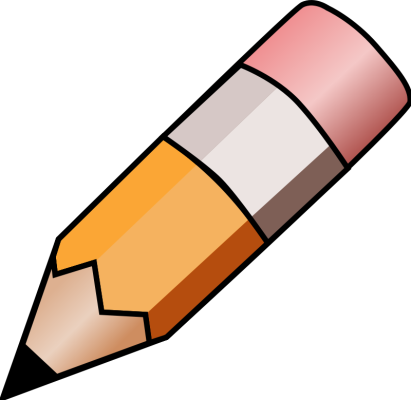 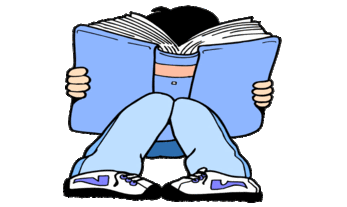 YEAR 4 HOME LEARNING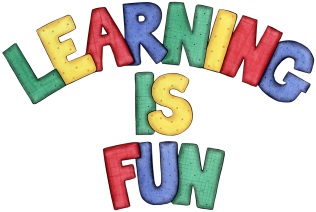 YEAR 4 HOME LEARNINGDate Set4/12/20Date Due9/12/20MathleticsThe Mathletics being set this week is representing data graphicallySpelling shedThis week on spelling shed, you have been set an assignment with words with the sh sound spelled chchefchaletmachinebrochureparachutechutechaperonechandeliercrochetquicheReadingRecommended daily reading time:KS2 20 minutes.Home Learning ProjectFor your writing this week I have set you to write a diary as if your were someone who developed roads for the Romans. I have attached a link to some information pages about what went into building a Roman road. This is to be completed on purple mash.GreekPlease go to Greek Class Blog for Greek Home LearningGreek Class - St Cyprian's Greek Orthodox Primary Academy